Orkney Natural History Society Museum Instituted 1837Orkney Maritime and Natural History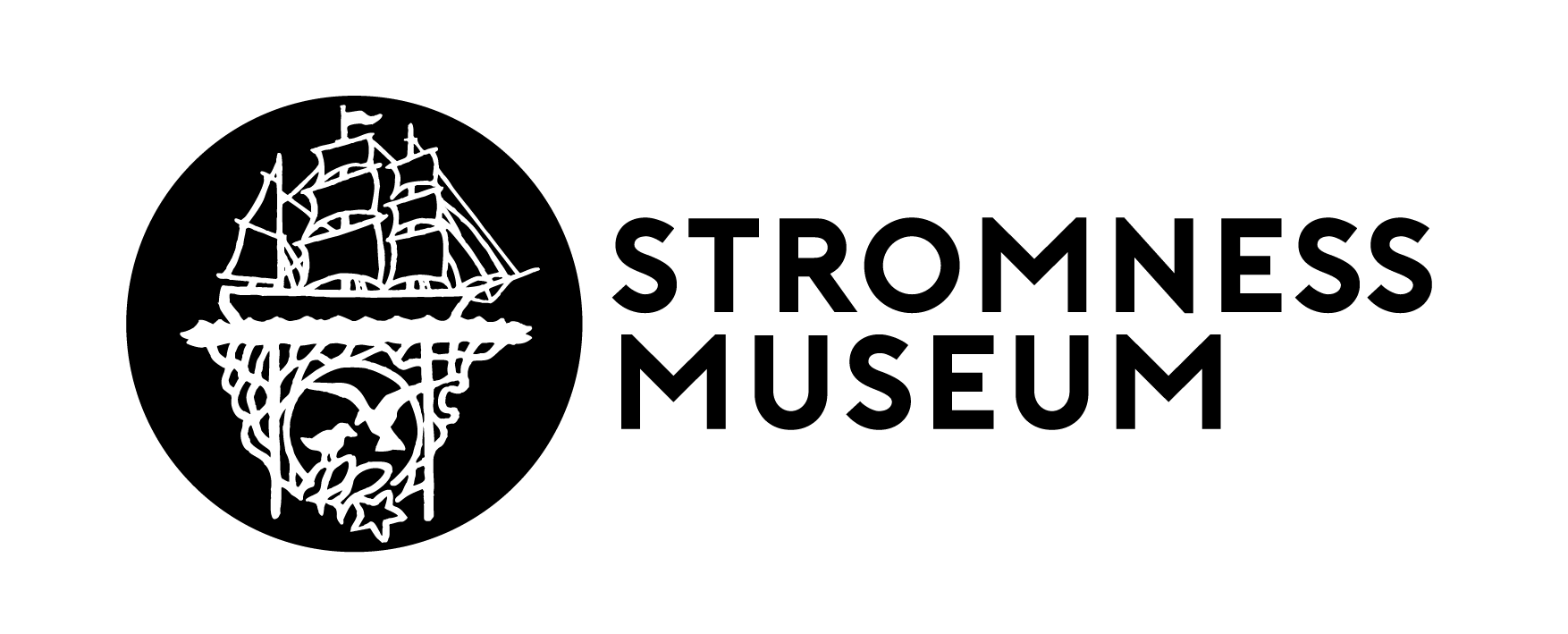 Stromness Museum, 52 Alfred Street, Stromness, Orkney, KW16 3DH: Tel:  01856 850025www.stromnessmuseum.org.uk The Annual General Meeting of the Orkney Natural History Society Museum to be held on Tuesday 24 November 2020 at 6.30pm online, via Microsoft TeamsClick the link to join Click here to join the meetingAGENDAAttendanceApologiesApproval of minutes of the AGM of 26 November 2019Chair’s ReportTreasurer’s ReportTechnical Manager ReportHonorary Curator’s Report Annual feesElection of TrusteesAOCB